УПРАВЛЕНИЕ ЭКОНОМИКИ АДМИНИСТРАЦИИМУНИЦИПАЛЬНОГО ОБРАЗОВАНИЯ УСТЬ-ЛАБИНСКИЙ  РАЙОН Ленина, ул. д. 38, город Усть-Лабинск, Краснодарский край,352330e-mail:ust_labinsk@mo.krasnodar.ru тел. (86135) 5-18-71,  факс (86135) 5-18-63   01.12.2020                             № 1662  На                                             от    Управление по вопросам земельных  отношений и учета муниципальной         собственности администрации          муниципального образования          Усть-Лабинский районЗаключениеоб оценке регулирующего воздействия проекта решения Совета муниципального образования Усть-Лабинский район «О внесении изменений в решение Совета муниципального образования Усть-Лабинский район от 13 октября 2016 г. № 7 протокол № 18 «Об установлении порядка определения цены земельных участков, находящихся в муниципальной собственности муниципального образования Усть-Лабинский район, при заключении договоров купли-продажи земельных участков без проведения торгов»	Управление экономики администрации муниципального образования Усть-Лабинский район, как уполномоченный орган по проведению оценки регулирующего воздействия проектов муниципальных нормативных правовых актов муниципального образования Усть-Лабинский район рассмотрело поступивший 11 ноября 2020 года проект решения Совета муниципального образования Усть-Лабинский район «О внесении изменений в решение Совета муниципального образования Усть-Лабинский район от 13 октября 2016 г. № 7 протокол № 18 «Об установлении порядка определения цены земельных участков, находящихся в муниципальной собственности муниципального образования Усть-Лабинский район, при заключении договоров купли-продажи земельных участков без проведения торгов» (далее – Проект), направленный для подготовки настоящего Заключения управлением по вопросам земельных отношений и учета муниципальной собственности администрации муниципального образования Усть-Лабинский район (далее – разработчик) и сообщает следующее.	В соответствии с Порядком проведения оценки регулирующего воздействия проектов муниципальных нормативных правовых актов муниципального образования Усть-Лабинский район, утвержденным постановлением администрации муниципального образования Усть-Лабинский район от 07.12.2018 № 1068 (далее – Порядок), проект подлежит проведению оценки регулирующего воздействия.	Проект содержит положения, имеющие среднюю степень регулирующего воздействия.	По результатам рассмотрения установлено, что при подготовке проекта требования Порядка разработчиком соблюдены.	Проект направлен разработчиком для проведения оценки регулирующего воздействия впервые.	Проведен анализ результатов исследований, проводимых регулирующим органом с учетом установления полноты рассмотрения регулирующим органом всех возможных вариантов правового регулирования выявленной проблемы, а также эффективности способов решения проблемы в сравнении с действующим на момент проведения процедуры оценки регулирующего воздействия правовым регулированием рассматриваемой сферы общественных отношений.	Разработчиком предложен один вариант правового регулирования – принятие решения Совета муниципального образования Усть-Лабинский район «О внесении изменений в решение Совета муниципального образования Усть-Лабинский район от 13 октября 2016 г. № 7 протокол № 18 «Об установлении порядка определения цены земельных участков, находящихся в муниципальной собственности муниципального образования Усть-Лабинский район, при заключении договоров купли-продажи земельных участков без проведения торгов». 	В качестве альтернативы рассмотрен вариант непринятия муниципального нормативного правового акта.	Проведена оценка эффективности предложенных регулирующим органом вариантов правового регулирования, основанных на сведениях, содержащихся в соответствующих разделах сводного отчета, и установлено следующее:	- проблема, на решение которой направлено правовое регулирование, сформирована точно;	- определены потенциальные адресаты предлагаемого правового регулирования: физические и юридические лица, индивидуальные предприниматели. Определить точное количество не предоставляется возможным.	Цель предлагаемого проектом правового регулирования определена объективно.	Срок достижения заявленных целей: с даты вступления в силу решения, в связи с чем, отсутствует необходимость в последующем мониторинге достижения целей.	Дополнительные расходы потенциального адресата предлагаются в виде увеличения цены выкупа земельных участков, на которых расположены здания, сооружения до кадастровой стоимости, за исключением земельных участков, предоставленных гражданам для индивидуального жилищного, гаражного строительства, ведения личного подсобного хозяйства в границах населенного пункта, садоводства, на которых расположены здания, сооружения. 	Расходов местного бюджета (бюджета муниципального образования Усть-Лабинский район), связанных с введением предлагаемого правового регулирования, не предполагается. 	Риски введения предлагаемого правового регулирования отсутствуют.	В соответствии с Порядком установлено следующее:	1. Потенциальной группой участников общественных отношений, интересы которых будут затронуты правовым регулированием, являются:	- физические и юридические лица, индивидуальные предприниматели арендующие земельные участки		2. Проблема, на решение которой направлено правовое регулирование, заключается в  следующем:Проект решения Совета муниципального образования Усть-Лабинский район «О внесении изменений в решение Совета муниципального образования Усть-Лабинский район от 13 октября 2016 г. № 7 протокол № 18 «Об установлении порядка определения цены земельных участков, находящихся в муниципальной собственности муниципального образования Усть-Лабинский район, при заключении договоров купли-продажи земельных участков без проведения торгов» разработан согласно пункту 3 статьи 39.4 Земельного кодекса Российской Федерации при заключении договора купли-продажи земельного участка, находящегося в государственной или муниципальной собственности, без проведения торгов цена такого земельного участка не может превышать его кадастровую стоимость или иной размер цены земельного участка, если он установлен федеральным законом.Проект решения предусматривается увеличение выкупной платы за земельные участки, на которых расположены здания, сооружения до кадастровой стоимости, за исключением земельных участков, предоставленных гражданам для индивидуального жилищного, гаражного строительства, ведения личного подсобного хозяйства в границах населенного пункта, садоводства, на которых расположены здания, сооружения  в целях пополнения доходной части бюджета муниципального образования Усть-Лабинский район.    	Предусмотренное проектом правовое регулирование иными правовыми, информационными или организационными средствами не представляется возможным.	3. Цель предлагаемого правового регулирования – увеличение выкупной платы за земельные участки, на которых расположены здания, сооружения до кадастровой стоимости, за исключением земельных участков, предоставленных гражданам для индивидуального жилищного, гаражного строительства, ведения личного подсобного хозяйства в границах населенного пункта, садоводства, на которых расположены здания, сооружения  в целях пополнения доходной части бюджета муниципального образования Усть-Лабинский район. Проект решения Совета муниципального образования Усть-Лабинский район «О внесении изменений в решение Совета муниципального образования Усть-Лабинский район от 13 октября 2016 г. № 7 протокол № 18 «Об установлении порядка определения цены земельных участков, находящихся в муниципальной собственности муниципального образования Усть-Лабинский район, при заключении договоров купли-продажи земельных участков без проведения торгов» разработан согласно пункту 3 статьи 39.4 Земельного кодекса Российской Федерации при заключении договора купли-продажи земельного участка, находящегося в государственной или муниципальной собственности, без проведения торгов цена такого земельного участка не может превышать его кадастровую стоимость или иной размер цены земельного участка, если он установлен федеральным законом.	4. Проект предусматривает положения, которые устанавливают права и обязанности для потенциальных адресатов предлагаемого правового регулирования.	Проект предусматривает увеличение выкупной платы за земельные участки, на которых расположены здания, сооружения до кадастровой стоимости, за исключением земельных участков, предоставленных гражданам для индивидуального жилищного, гаражного строительства, ведения личного подсобного хозяйства в границах населенного пункта, садоводства, на которых расположены здания, сооружения  в целях пополнения доходной части бюджета муниципального образования Усть-Лабинский район.	5. Риски не достижения целей правового регулирования, а также возможные негативные последствия от введения правового регулирования для экономического развития муниципального образования Усть-Лабинский район.	Существенное увеличение стоимости цены земельных участков (первоначально цена таких земельных участков определялась в размере 25% кадастровой стоимости) повлечет за собой увеличение финансовой нагрузки на граждан и юридических лиц, приобретающих земельные участки без проведения торгов, вследствие чего, возможно снижение количества сделок по купле-продаже таких земельных участков. 	6. Дополнительные расходы местного бюджета (бюджета муниципального образования Усть-Лабинский район), понесенные от регулирующего воздействия предлагаемого проекта муниципального нормативного правового акта, не предполагаются.	Дополнительные расходы потенциальных адресатов предлагаемого правового регулирования, понесенные от регулирующего воздействия проекта будут зависеть от кадастровой стоимости земельного участка.  	7. В соответствии с Порядком уполномоченный орган провел публичные консультации по проекту в период с 11 ноября 2020 года по 19 ноября  2020 года.	8. Информация о проводимых публичных консультациях была размещена на официальном сайте администрации муниципального образования Усть-Лабинский район (http://www.adminustlabinsk.ru/).	Кроме того, проект направлялся члену Бюро по защите прав предпринимателей и инвесторов ККО «ОПОРА РОССИИ» Новиковой Ю.А., председателю НП «Усть-Лабинские фермеры» Якунину В.М., председателю Союза «Усть-Лабинская торгово-промышленная палата» Долгову С.Ю., директору ООО «Фонтан» Поддубной О.Г., индивидуальному предпринимателю Овеченко Н.Е., директору ООО «Формула» Наташиной И.А., индивидуальному предпринимателю Грущенко Л.П., главе КФХ Шубину С.П., главе КФХ Горшукову М.С., индивидуальному предпринимателю Рылиной Н.В. с которыми заключены соглашения о взаимодействии при проведении оценки регулирующего воздействия. 	9. В период проведения публичных консультаций замечаний и предложений от участников публичных консультаций по проекту не поступало.	10. По результатам оценки регулирующего воздействия сделаны выводы об отсутствии в представленном проекте положений, вводящих избыточные административные обязанности, запреты и ограничения для юридических лиц или способствующих их введению, оказывающих негативное влияние на отрасли экономики муниципального образования Усть-Лабинский район, способствующих возникновению необоснованных расходов юридических лиц, а также необоснованных расходов местного бюджета (бюджета муниципального образования Усть-Лабинский район), и о возможности его дальнейшего согласования. О.В.Ноздрачева5-28-68Начальник управленияН.В. Гаценко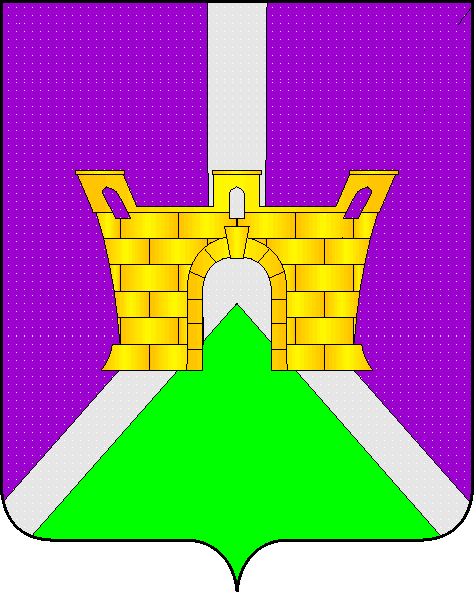 